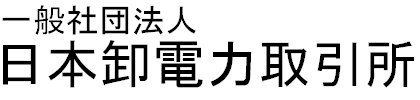 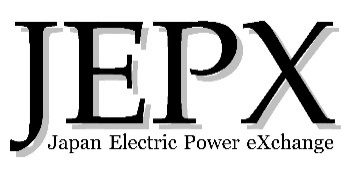 一般社団法人日本卸電力取引所　御中経過措置対象ユーザID届出書経過措置対象ユーザーIDを下記のとおり申請します。記（必要に応じて行を追加してください。）以上申請年月日取引会員名取引会員代表者印取引システムログイン名（6桁数字）取引システムログイン名（6桁数字）取引システムログイン名（6桁数字）取引システムログイン名（6桁数字）取引システムログイン名（6桁数字）